Join us in welcoming  Elmore DeMott, atThe Carnegie Visual Arts Center in Decatur, Alabama.August 27- October 12                                  Beauty Abounds, Seek it Daily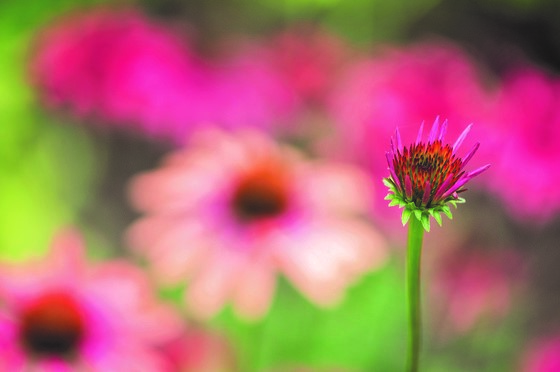 Elmore' s photography is inspired to honor her mother’s Alzheimer’s journey and celebrate nature. Alzheimer’s Lunch & Learn     Friday, September 20th | NoonJoin us at noon at The Carnegie, to enjoy hearing Elmore DeMott and Hudson Alpha Scientist, Nick Cochran, Ph.D. Bring your own lunch. Drinks and Desserts will be provided. CEU available for Social Workers.This event is free and open to the public with limited seating available.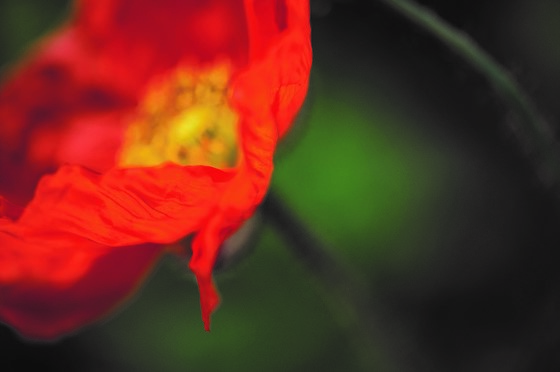 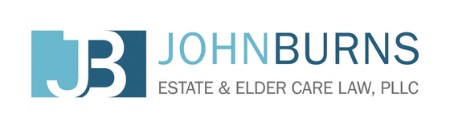 601 Johnston Street SEDecatur, Alabama 35601256-822-2177www.alabamaelderlaw.com